Új 7 " vezetékes videó kaputelefon rendszer kódzárral, távirányítóval, RFID kulcstartóval.

Új 7" színes kihangosítós, kézibeszélő nélküli videókaputelefon IR kamerával + elektronikus zár + RFID kulcs Vezetékes Videó Kaputelefon Rendszer: 7 "TFT LCD, szuper karcsú 6 vezetékes rendszer, könnyű telepítés, színes CMOS kamera éjjellátó, vízálló kültéri, becsengetés, videó beszélgetés, kitekintés és elektromos zár-vezérlés funkció, távirányító, kódzár, kézi nyitás. Ezt használhatja lakásokban, villákban, szállodákban és irodákban stb. 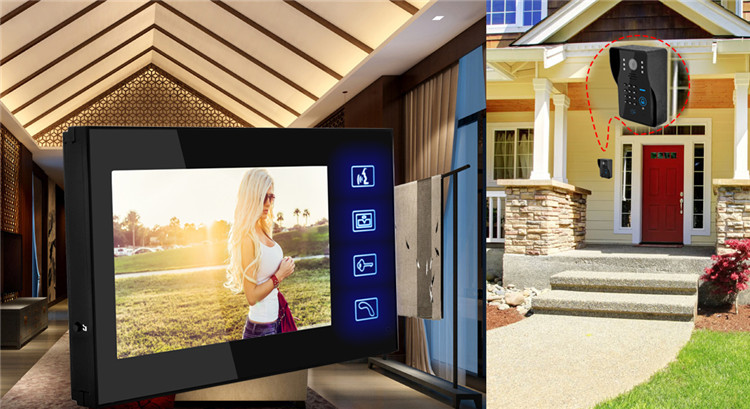 A most megtekintett biztonsági rendszer a legújabb, legnépszerűbb, elegáns és kényelmes használatú, kaputelefon készlet.Alap szett 1-kamera és 1 monitor, amely nagy, 7” képernyővel rendelkezik, és gyönyörű látást és biztonságos érzést nyújt, egy nagyon egyszerű telepítéssel, és használattal.A rendszer fejlett, legújabb számítógépes chipeket, és technológiát alkalmaz, amelyek nagymértékben javítják a rendszer stabilitását és tartósságát. A visszhangos falra is szerelhető kialakításnak köszönhetően, a termék könnyűen és kényelmesen telepíthető. A kaputelefon használhatók lakásokban, villákban, szállodákban és irodákban stb. 
A funkciói a következők: kézibeszélő nélküli monitor, a kétirányú beszélgetés, a nagyfelbontású képek, a mágneszár működési kijelzés, az infravörös éjjellátó kültéri, az állítható fény, és a képernyő színe.Rendelkezik továbbá, 5 RFID kulccsal. egy nyomógombos kódzárral, és távirányítóval. Ezzel a teljes készlettel kényelmesebb lesz a bejutás.A rendszer kiépítése megfelelő lesz, az otthoni biztonság számára. 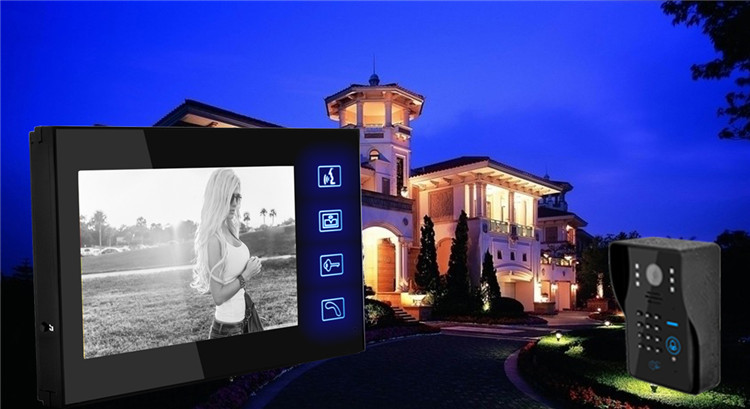 Jellemzők7 "színes TFT LCD kijelzővel Nincs sugárzás, alacsony energiafogyasztás Infa LED-ek éjjellátásra.Esővédő burkolat, antioxidáns festéssel ellátott műanyag, a kültéri egység porszórt lakkpanellel  
3   16 féle csengetés  
4    Állítható a csengetési hangerő, a fényerő és a kontraszt  
5    Maximum 1 kültéri egység 4 beltéri egységgel és 2 kültéri egységgel 4 beltéri egységgel egység. 6  Automatikus időzítésű mágneszárral, 5 RFID kulcstartóval és távirányítóval van   
ellátva. A távirányító működése kb. 5-10 méter. 
7 Az elektronika zárolásának legnagyobb része, késleltetett feloldókkal, Funkciók.  technológiát és 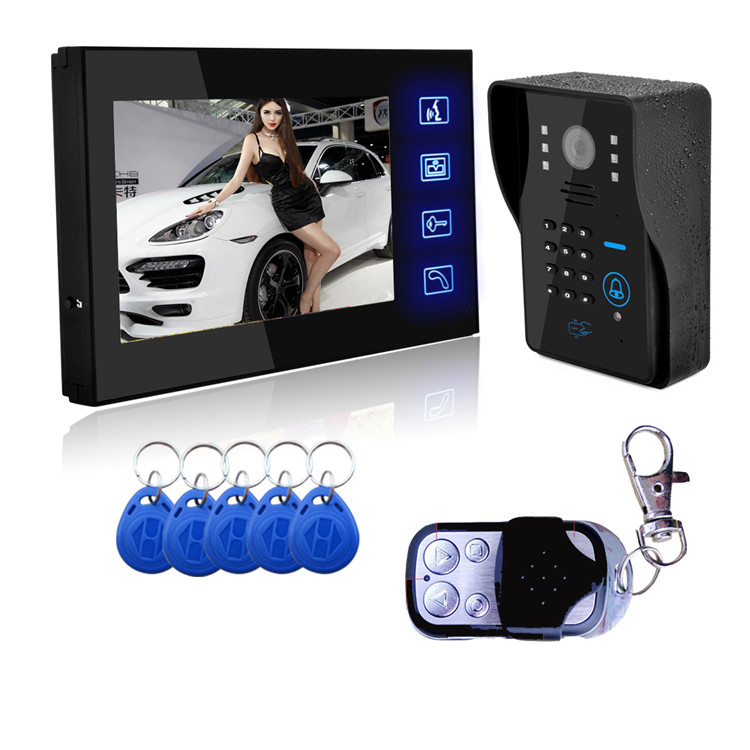 Leírás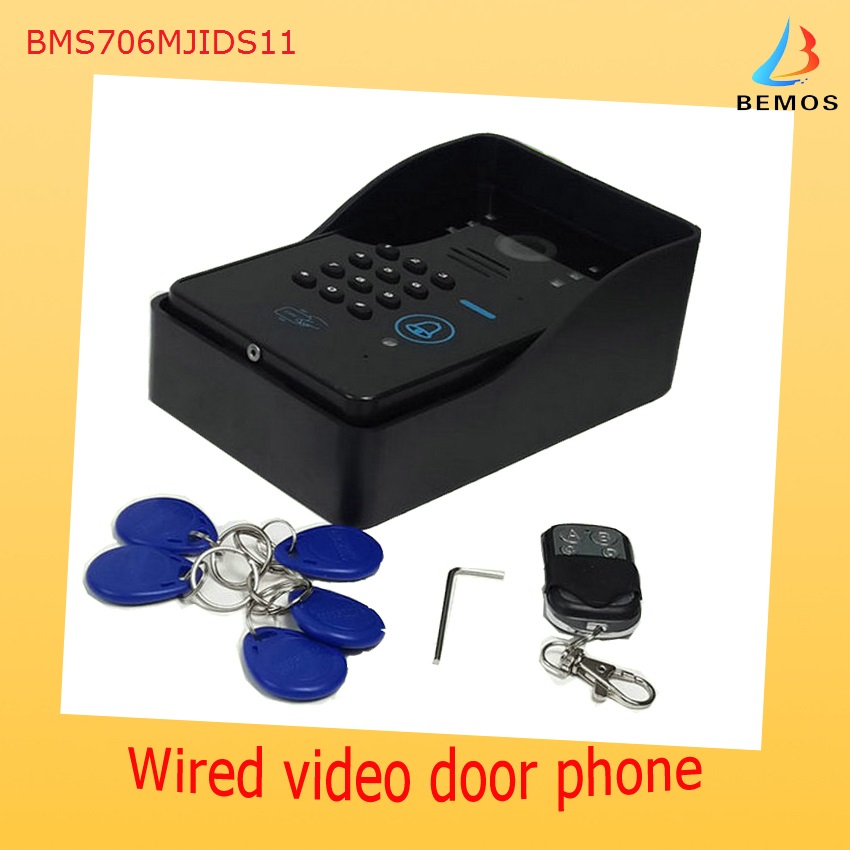 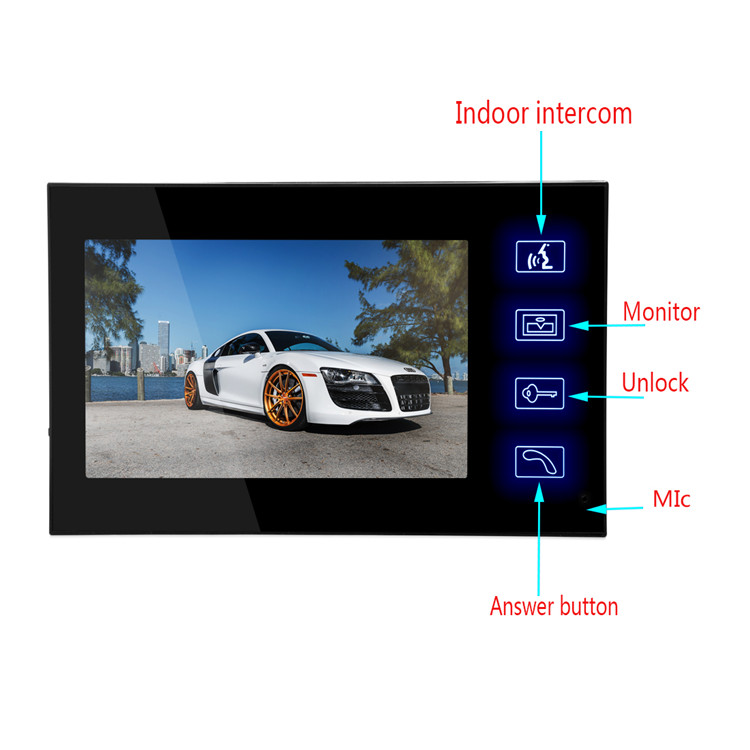 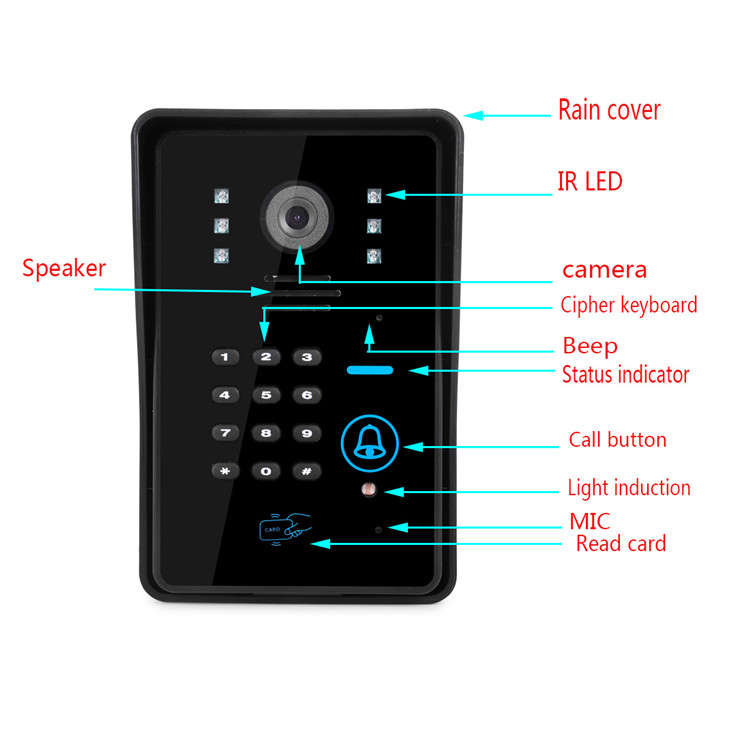 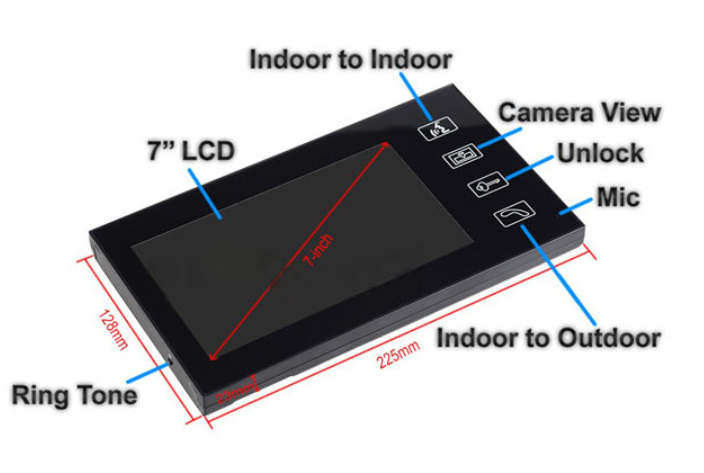 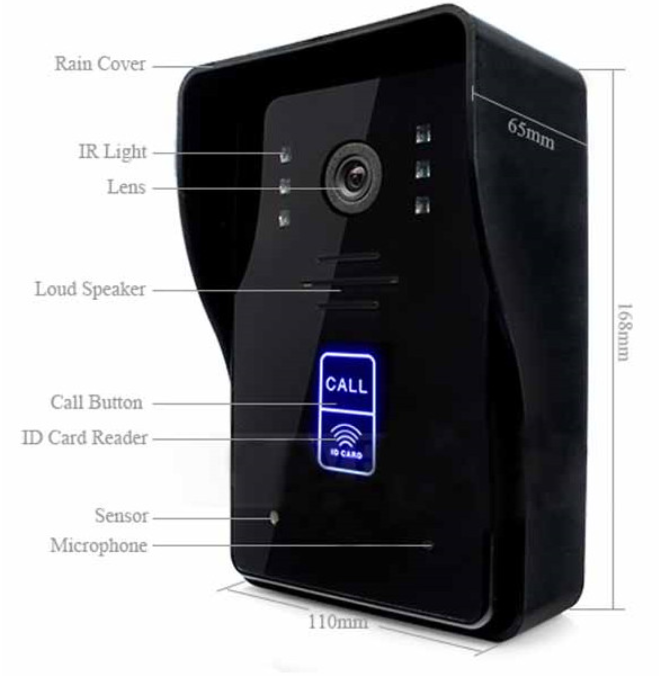 A kültéri kamera esővédő fedéllel van felszerelve, hogy megakadályozza a víz bejutását. Nem kell aggódnia, hogy  a kültéri kamera nedves lesz, az esős napon.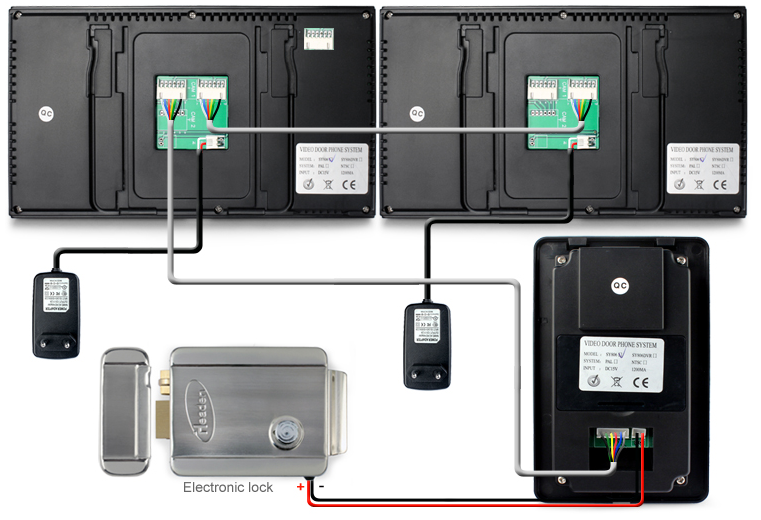 Mágneszárnyitási módok :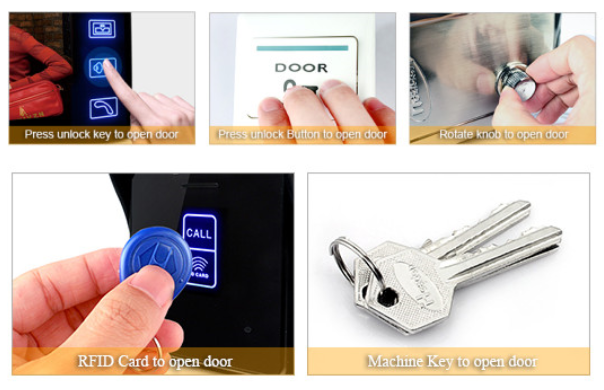 Beltéri nyitás:Nyomja meg a nyitógombot a képernyőn. 
Kültéri nyitás, amikor az ajtón kívül tartózkodik: RFID kulcstartók (RFID kártya) 5 RFID-kártyával (beleértve a hozzáadott kártyát és törölt kártyát). Megjegyzés:(a hozzáadott / törlési kártya nem tudja kinyitni az ajtózárat)Távirányítóval, 3 kulcsot tartalmaz. kulccsalKiengedő gombbal

 Felszerelés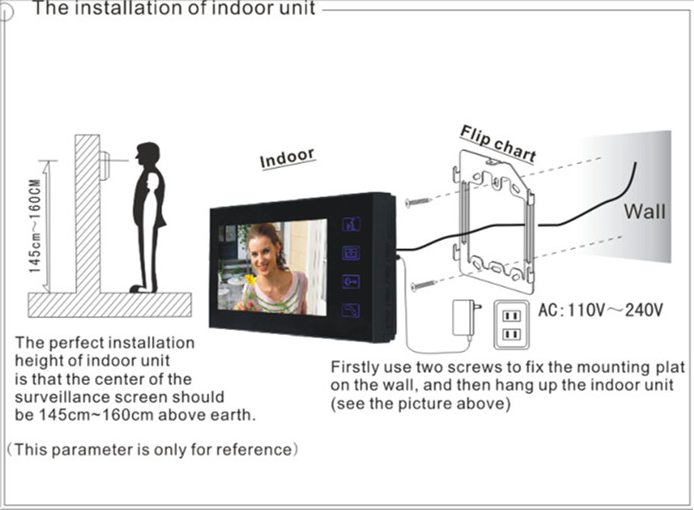 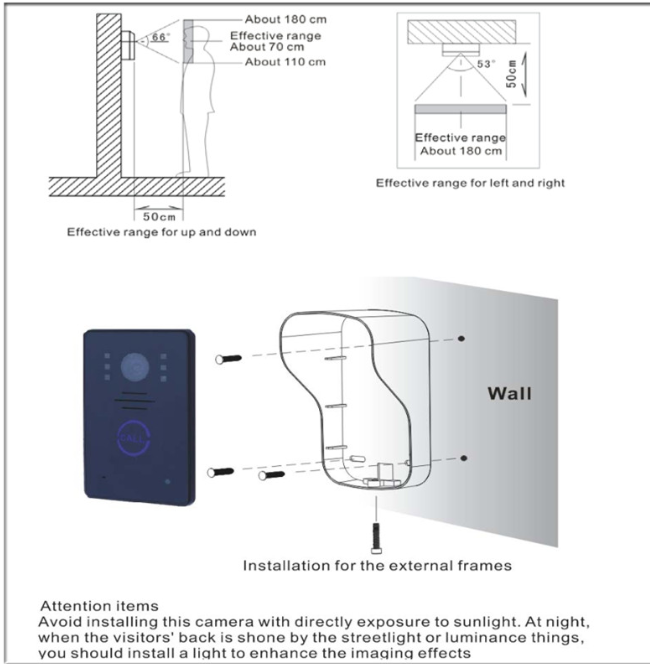 Működés

Az áramellátás bekapcsolása után állítsa be a fényerőt / színt, majd 
a rendszerbeállításokat az alábbiak szerint bővítheti:Leírás FényjelzésekSzállítás utánvétellel Garancia 1 évCsomagolásKültéri kameraKültéri kameraModell szám.MJÉjszakai látásIR Fény, látható 5 méteren belülA látószög92 ° széles szögFelbontás> 420 TV sorPlus ControlautomatikusanEnergiafelhasználásKészenléti állapot: 0.1W; Munka: 4WÜzemhőmérséklet-10 ° C ~ + 55 ° CTelepítésfalra szereltMéret168 (L) * 110 (W) * 65 (H) mmNettó tömeg310gBeltéri monitorBeltéri monitorBeltéri monitorModel szám.Model szám.TEC706KépernyőKépernyő7 "széles szögű TFT LCD, 16: 9 kijelzőFelbontásFelbontás480 * RGB * 234TápellátásTápellátásAC100V-240V 50Hz-60HzTeljesítményTeljesítményDC 15VAktuális kimenetAktuális kimenet1200mAhKésleltetési idõKésleltetési idõ120s ± 10%Késleltetési időKésleltetési idő40s ± 10%Érvényes távolságÉrvényes távolság80M (4x0,65 mm2)EnergiafelhasználásEnergiafelhasználásKészenléti állapot: 0.5W; Munka: 8WA kép átviteli távolságaA kép átviteli távolságakb. 200 méterreLátószögLátószög65 °Adapter bemenetAdapter bemenetAC100 ~ 240V, 50 / 60HzAdapter kimenetAdapter kimenetDC 15VÜzemhőmérsékletÜzemhőmérséklet-40 ~ + 70ºCKészenléti hőmérsékletKészenléti hőmérséklet-20 ~ + 60ºCTelepítésTelepítésFalra / emelőasztalraMéretMéret225 (L) * 128 (W) * 23 (H) mmNettó tömegNettó tömeg460gElektromos lengéscsavar zárElektromos lengéscsavar zárElektromos lengéscsavar zárTápegységDC 12V / 1ADC 12V / 1AA zárszerkezet mérete8,07 "x 1,38" x 1,65 "(L x Sz x M)8,07 "x 1,38" x 1,65 "(L x Sz x M)A henger panel mérete3,54 "x 0,98" x 0,08 "(L x Sz x M)3,54 "x 0,98" x 0,08 "(L x Sz x M)Henger méret0,67 "hosszú, 0,63" átmérőjű0,67 "hosszú, 0,63" átmérőjűÉljen kiNC (0.5A) csatlakozási pont belülNC (0.5A) csatlakozási pont belülEnergiafelhasználásIndítás: 0.8A, Normál: 0.09AIndítás: 0.8A, Normál: 0.09ASúly800G800GLeíráserő DC 15V <200mAKapacitás500 db azonosító kártyát, 500 kódot, 10 univerzális kódot tud olvasniKártyaolvasási távolság0-2CMKártyatípusEM vagy EM kompatibilis cardTétel piros kékkészenlétben lévőPiros villanás másodpercenkéntkék villanás másodpercenkéntLépjen be a programozásbaGyors villogás ---------Programozás megerősítésevaku ----------Kártya feloldásavaku ----------Ismeretlen kártyaA piros villanás háromszor villankék villog 3-szorRiasztás----------vakuÉrtékesítési egységek:Egyetlen elemEgy csomagméret: 28X28X10 cmEgyetlen bruttó tömeg:3,0 kgCsomag Típus:ajándékdoboz barna kartondoboz